
Saturday, 10/23/2021			- Regular Martial Arts Classes Jack Frost Parade – PM – All Students Invited, information on table
IMPORTANT – 3:30pm to 415pm in Affordable Pets Parking Lot (Parents help needed)
	Must arrive at parade meeting place between 430pm – 5pm (Flyers on table)Saturday, 10/30/2021			Halloween Party during each scheduled class – dress casual – games during Youth Classes
						Adults wear uniform – Advanced Martial Arts during Adult Class Thursday, 11/25/2021			No Regular Martial Arts Classes – Have a Happy Thanksgiving! – Enjoy your Holiday 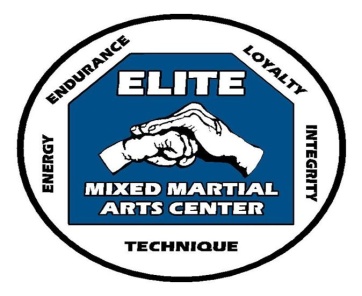 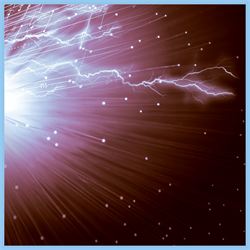 October/November 2021October/November 2021October/November 2021PROGRAM SCHEDULE PROGRAM SCHEDULE PROGRAM SCHEDULE CLASS MONDAYTUESDAYWEDNESDAYWEDNESDAYTHURSDAYSATURDAYSATURDAYLITTLE DRAGONS5:30pm-6pm5:30pm-6pm9:30am-10:00am9:30am-10:00amYOUTH - Beginner6pm-7pm6pm-7pm10am-11am10am-11amYOUTH - Intermediate6pm-7pm6pm-7pm6pm-7pm11am-12pm11am-12pmBLACKBELT - YOUTH7pm-8pm2pm-3pm2pm-3pmADULT 7pm-8pm7pm-8pm1pm-2pm1pm-2pmDEMO12pm-1pm12pm-1pmINSTRUCTOR2pm-3pm2pm-3pm